I would like to order transcripts of the court events listed below per Chief Justice Directive 05-03.My InformationName: 	Law Firm/Agency: (if any) 	If checked, this is a state agency under CJD 05-03(VI)(C)(1).Full Mailing Address: 		 Phone: 	Email 	Case InformationCase Number: 		County: 	 Case Title: (caption; i.e People v Doe) 			 Division/Courtroom: 	Judicial Officer: 	Type and CostA transcriptionist will contact you to arrange payment before a transcript is started.See CJD 05-03 Appendix A for a full list of prices.Is this request for an appeal?	No.	Yes.Court Events to be Transcribed ++ If an event has already been transcribed, you’ll be charged a reduced copy rate ($1.35 - $1.85/page).Sign & DateBy signing below I, certify that I, or my firm/agency, will pay the full cost of the transcript.Signature	DateERO = Electronic Records OperatorJDF 4Transcript Request Form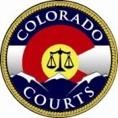 Transcript Request FormType (check one)Type (check one)Max CostTime from Start / NotesOrdinary$3.60 /page30 DaysExpedited$4.35 /page10 DaysAudio Recording (CD/MP4)$35For Small Claims Appeals. *Attach a Court Order to request the following types: CJD 05-03(V)(B).Attach a Court Order to request the following types: CJD 05-03(V)(B).Attach a Court Order to request the following types: CJD 05-03(V)(B).Attach a Court Order to request the following types: CJD 05-03(V)(B).Overnight (a.k.a. daily)$5.85 /pageNext day, by court opening.Hourly$6.85 /page2 hours of adjournment.Full HearingHearing PortionEvent Type (and any portion details)Hearing DateTimesExamples:Examples:(for full) Trial Day 1.(for a portion) Witness [full name]’s cross examination.12/12/202306/13/20218:30 – 4:159:37 - 20 min.